KARTA ZGŁOSZENIA (ZESPOŁY)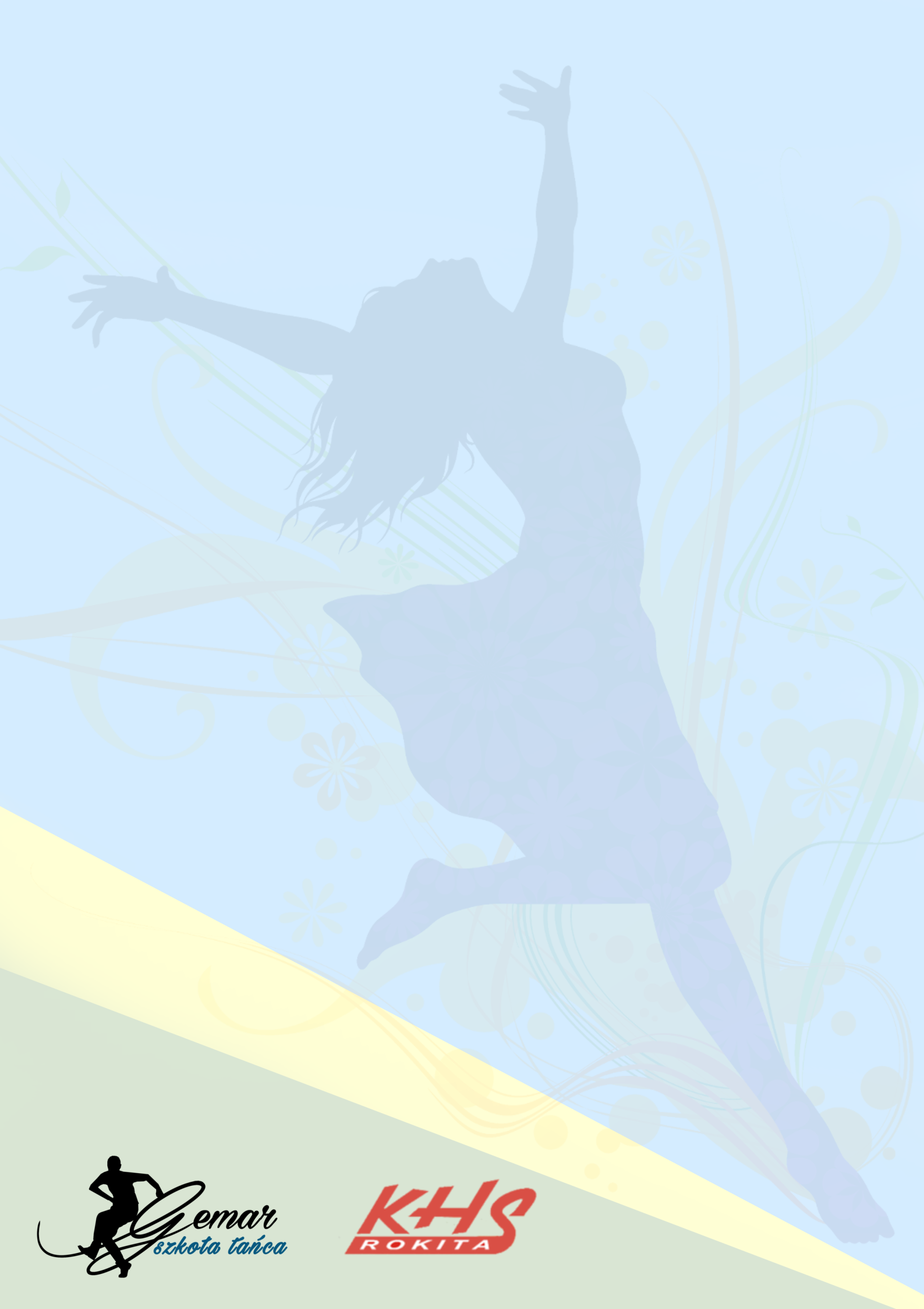 „SUMMER DANCE FESTIVAL 2017”18.06.2017 r. 1. Adres instytucji zgłaszającej, nr telefonu2. Nazwa grupy, zespołu3. Uczestnicy*dotyczy kategorii show dance**w razie dużej ilości zgłaszanych uczestników prosimy o wypełnienie kolejnej karty zgłoszenia4. Nazwisko instruktora, nr telefonu, adres e-mailKARTĘ WRAZ Z POTWIERDZENIEM WPŁATY NALEŻY PRZESŁAĆ DO DNIA 13.06.2017 NA ADRES biuro@szkołatańca.com.pl lub stgemar@stgemar.pl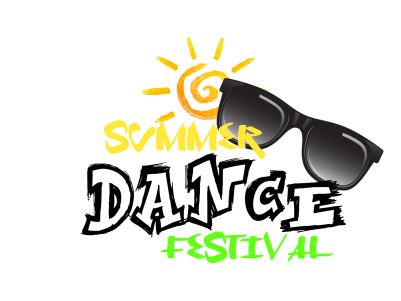 Styl tanecznyKategoria wiekowaNazwa zespołuTytuł choreografii*Liczba uczestników